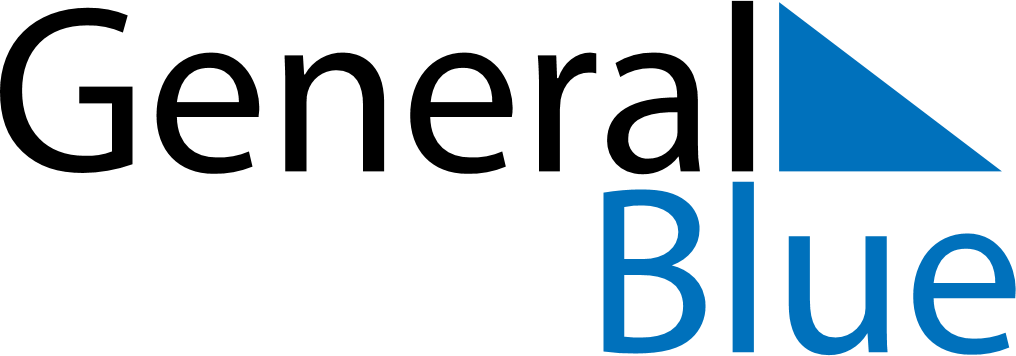 December 2024December 2024December 2024December 2024December 2024December 2024Villa Maria, Cordoba, ArgentinaVilla Maria, Cordoba, ArgentinaVilla Maria, Cordoba, ArgentinaVilla Maria, Cordoba, ArgentinaVilla Maria, Cordoba, ArgentinaVilla Maria, Cordoba, ArgentinaSunday Monday Tuesday Wednesday Thursday Friday Saturday 1 2 3 4 5 6 7 Sunrise: 5:58 AM Sunset: 8:05 PM Daylight: 14 hours and 6 minutes. Sunrise: 5:58 AM Sunset: 8:06 PM Daylight: 14 hours and 7 minutes. Sunrise: 5:58 AM Sunset: 8:07 PM Daylight: 14 hours and 8 minutes. Sunrise: 5:58 AM Sunset: 8:07 PM Daylight: 14 hours and 9 minutes. Sunrise: 5:58 AM Sunset: 8:08 PM Daylight: 14 hours and 10 minutes. Sunrise: 5:58 AM Sunset: 8:09 PM Daylight: 14 hours and 10 minutes. Sunrise: 5:58 AM Sunset: 8:10 PM Daylight: 14 hours and 11 minutes. 8 9 10 11 12 13 14 Sunrise: 5:58 AM Sunset: 8:11 PM Daylight: 14 hours and 12 minutes. Sunrise: 5:58 AM Sunset: 8:11 PM Daylight: 14 hours and 12 minutes. Sunrise: 5:58 AM Sunset: 8:12 PM Daylight: 14 hours and 13 minutes. Sunrise: 5:59 AM Sunset: 8:13 PM Daylight: 14 hours and 14 minutes. Sunrise: 5:59 AM Sunset: 8:13 PM Daylight: 14 hours and 14 minutes. Sunrise: 5:59 AM Sunset: 8:14 PM Daylight: 14 hours and 15 minutes. Sunrise: 5:59 AM Sunset: 8:15 PM Daylight: 14 hours and 15 minutes. 15 16 17 18 19 20 21 Sunrise: 6:00 AM Sunset: 8:15 PM Daylight: 14 hours and 15 minutes. Sunrise: 6:00 AM Sunset: 8:16 PM Daylight: 14 hours and 16 minutes. Sunrise: 6:00 AM Sunset: 8:17 PM Daylight: 14 hours and 16 minutes. Sunrise: 6:01 AM Sunset: 8:17 PM Daylight: 14 hours and 16 minutes. Sunrise: 6:01 AM Sunset: 8:18 PM Daylight: 14 hours and 16 minutes. Sunrise: 6:02 AM Sunset: 8:18 PM Daylight: 14 hours and 16 minutes. Sunrise: 6:02 AM Sunset: 8:19 PM Daylight: 14 hours and 16 minutes. 22 23 24 25 26 27 28 Sunrise: 6:03 AM Sunset: 8:19 PM Daylight: 14 hours and 16 minutes. Sunrise: 6:03 AM Sunset: 8:20 PM Daylight: 14 hours and 16 minutes. Sunrise: 6:04 AM Sunset: 8:20 PM Daylight: 14 hours and 16 minutes. Sunrise: 6:04 AM Sunset: 8:21 PM Daylight: 14 hours and 16 minutes. Sunrise: 6:05 AM Sunset: 8:21 PM Daylight: 14 hours and 16 minutes. Sunrise: 6:06 AM Sunset: 8:21 PM Daylight: 14 hours and 15 minutes. Sunrise: 6:06 AM Sunset: 8:22 PM Daylight: 14 hours and 15 minutes. 29 30 31 Sunrise: 6:07 AM Sunset: 8:22 PM Daylight: 14 hours and 15 minutes. Sunrise: 6:07 AM Sunset: 8:22 PM Daylight: 14 hours and 14 minutes. Sunrise: 6:08 AM Sunset: 8:23 PM Daylight: 14 hours and 14 minutes. 